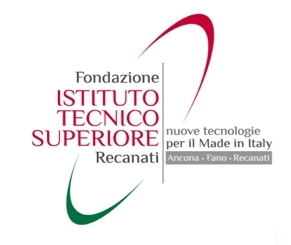 SCHEMA DA COMPILARE  da parte dell’agenzia di viaggio L’AGENZIA DEVE SPECIFICARE LE SEGUENTI VOCI, CHE FANNO PARTE DEL PACCHETTO BASE,  DEVE ESSERE UGUALE O INFERIORE ALL’ IMPORTO MASSIMO  DI € 37.200,00.                                                                                          SOMMA                        ……………………….EUROVoci e costi non comprese nella offerta base( da valutare come punti aggiuntivi)                                                                                       SOMMA                                                                       ……………………………EUROTimbro e firma dell’agenzia                                                                                                                                 TIPOLOGIAPREZZO UNITARIOPREZZO TOTALE PER N…..ALLIEVISoggiorno a……………….Trattamento pensione completaAlloggioVittoBiglietto aereo a/rCorso di 25 ore a settimana  con test di ingresso e materiale didatticoCertificazione di frequenza con attestazione dei risultati raggiuntiTrasferimento a/r da …….. all’ aeroporto di partenza Trasferimento a/r dall’aeroporto di arrivo al soggiorno.Assicurazione medica in viaggio, garanzie rimborso spese medicheAssicurazione annullamento viaggio in caso di presentazione certificato medicoAssicurazione prevista per leggeAssicurazione che copre in caso di annullamento viaggio per motivi di salute fino al giorno stesso della partenzaAssistenza 24 hGratuità riservate ai docenti accompagnatoriAltro  Specificare